平成25年度の県庁本庁舎公開の来場者数が５万人を超えました！　１１月２４日に実施した本庁舎公開で、平成２５年度に来場された方の合計が５万人を超えました。　昨年同時期の来場者数は約１万人でしたので、５倍もの方に来場していただき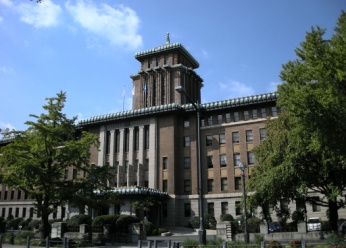 ました。１　来場者数　５万４５７人２　公開回数　２０回（期間５月３日～１１月２４日）３　公開場所　神奈川県庁本庁舎（横浜市中区日本大通１）〔３階〕 ①知事室（扉の外からご覧いただきます）②旧貴賓室（第３応接室）③旧議場（大会議場）〔６階〕 ④本庁舎歴史展示室⑤屋上（横浜港を一望できます）　４　今後の公開予定　12月15日(日)　１月25日(土)　２月９日(日)　16日(日)　３月９日(日)※ 公開日は追加・変更する場合があります。（※　ご希望があれば本庁舎写真データを提供いたします。）平成25年11月27日参考資料≪ 神奈川県庁本庁舎プロフィール ≫○　昭和３年(1928)に建てられ、平成８年に国の有形文化財として登録されました。関東大震災で焼けた県庁本庁舎に代わる４代目で、知事が執務する現役の庁舎としては、大阪府庁本館に次いで全国で２番目に古いものです。○  日本趣味のある洋風建築で、昭和初期に流行した「帝冠様式」建築の先駆けと言われています。○　横浜三塔の一つ「キングの塔」と呼ばれています。（※クイーンの塔：横浜税関本関庁舎、ジャックの塔：横浜市開港記念会館）（問い合わせ先）神奈川県総務局財産経営部庁舎課課長　　　　　　剣持　 電話045-210-2600庁内管理ｸﾞﾙｰﾌﾟ　小嶋　 電話045-210-2620平成25年度本庁舎公開実施状況平成25年度本庁舎公開実施状況平成25年度本庁舎公開実施状況平成25年度本庁舎公開実施状況平成25年度本庁舎公開実施状況月公開日来庁者数主な県のイベント周辺のイベント５月3(金)～6(月）ｺﾞｰﾙﾃﾞﾝｳｨｰｸ公開18,812高校生チア・和太鼓演奏等、ゆるキャラ大集合、県産品販売、キッチンカー、新庁舎12階食堂、アニメ「めぐみ」・映画の上映等、アフリカワークショップ、コンサート(6日のみ)国際仮装行列25（土)～26(日)7,403「かながわの木を使って家をつくろう」 秋じゃないけど収穫祭(日本大通り)
ﾌｧﾐﾘｰ･ｺﾐｭﾆｹｰｼｮﾝ・ﾌｪｽﾃｨﾊﾞﾙ(象の鼻パーク)「エコドライブ体験会」(ドライブシュミレーター体験)秋じゃないけど収穫祭(日本大通り)
ﾌｧﾐﾘｰ･ｺﾐｭﾆｹｰｼｮﾝ・ﾌｪｽﾃｨﾊﾞﾙ(象の鼻パーク)６月9日(日)502シンポジウム「明日の歴史を生かしたまちづくり」横浜開港祭(6/8～9)神奈川県本庁舎ツアー、国営公園誘致(三浦半島)パネル展示横浜開港祭(6/8～9)７月21日(日)615歴史博物館職員の解説(歴史博物館特別展に合わせたツアー)埋蔵文化財センター紹介・国営公園誘致(三浦半島)パネル展８月４日(日）744歴史博物館職員の解説(歴史博物館特別展に合わせたツアー)国営公園誘致(三浦半島)パネル展示14(水)～16（金）7,944高校生和太鼓演奏、県警音楽隊、獅子舞等初めての夜間公開戦争体験次世代継承ビデオ、神奈川ニュース映画小田原城木組みジャングルジム、かながわ縁日キッチンカー、屋上ビール等販売デジタル掛け軸(8/16のみ)18日(日)1,297歴史博物館職員の解説(歴史博物館特別展に合わせたツアー)９月15日(日)352歴史博物館職員の解説(歴史博物館特別展に合わせたツアー)国営公園誘致(三浦半島)パネル展示22日(日)1,145燃料電池自動車展示・試乗会(駐車場)、エコドライブ体験会国営公園誘致(三浦半島)パネル展示消費者教育DVD教材の上映10月13日(日)5,953英国近衛軍楽隊による演奏中区民まつり県産品の販売、県内高校生による発表（フラメンコ）中区民まつり子供向けマウンテンバイクの体験・試乗中区民まつり新庁舎12階食堂で英国フェア実施中区民まつり20日(日)517ﾎｯﾁﾎﾟｯﾁ･ﾐｭｰｼﾞｯｸ･ﾌｪｽﾃｨﾊﾞﾙ(本庁舎前ｽﾃｰｼﾞ)ﾎｯﾁﾎﾟｯﾁ･ﾐｭｰｼﾞｯｸ･ﾌｪｽﾃｨﾊﾞﾙエコドライブ体験会・ディーゼル車規制強化月間のパネル展示ﾎｯﾁﾎﾟｯﾁ･ﾐｭｰｼﾞｯｸ･ﾌｪｽﾃｨﾊﾞﾙ県内の土木遺産のパネル展示ﾎｯﾁﾎﾟｯﾁ･ﾐｭｰｼﾞｯｸ･ﾌｪｽﾃｨﾊﾞﾙ24日(木)88ピンクリボンかながわライトアップセレモニー夜間公開11月17日(日)3,068かながわ畜産フードコレクション2013横浜国際女子マラソンみんなで踊ろう「恋するフォーチュンクッキー」横浜国際女子マラソン県内高校生による発表（和太鼓、マンドリン、チア）横浜国際女子マラソン3033運動キャンペーンイベント横浜国際女子マラソン文化財保護ポスター展入賞作品展示横浜国際女子マラソン児童虐待防止に関するパネル展示とDVD上映横浜国際女子マラソン24日(日)2,017地産地消レシピコンテスト表彰式ウエイターズレースみんなで踊ろう「恋するフォーチュンクッキー」ウエイターズレース計計50,457